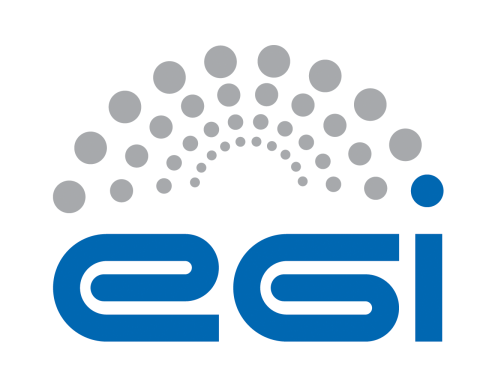 EGI-EngageDeliverable/Milestone review form SoftwareGeneral comments on the contentAdditional comments (not affecting the document content e.g.  recommendations for the future)Details of the document being reviewedDetails of the document being reviewedDetails of the document being reviewedDetails of the document being reviewedTitle:First release of the new Accounting Portal deployed in productionDocument identifier:EGI-doc-2786Project:EGI-EngageDocument url:https://documents.egi.eu/document/2786Author(s):Date:[please fill in]Identification of the reviewerIdentification of the reviewerIdentification of the reviewerIdentification of the reviewerReviewer:[please fill in]Activity:[please fill in]Comments from Reviewer:Response from Author: From reviewer:Is the tool satisfying the requirements?<Please report your findings here>Are all the sections and links properly working?<Please report your findings here>Learnability (how easy is it for users to accomplish basic tasks?)<Please report your findings here>Ease in finding the information in the tool<Please report your findings here>Ease to keep track of the location in the site<Please report your findings here>Is the help section explaining well how to use the tool?<Please report your findings here>Ease to make mistakes when performing an action<Please report your findings here>Is the interface familiar/intuitive for the users?<Please report your findings here>Unexpected or confusing behaviour of the tool, including bugs<Please report your findings here>